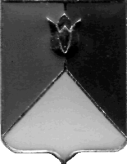 РОССИЙСКАЯ ФЕДЕРАЦИЯАДМИНИСТРАЦИЯ КУНАШАКСКОГО МУНИЦИПАЛЬНОГО РАЙОНА ЧЕЛЯБИНСКОЙ ОБЛАСТИПОСТАНОВЛЕНИЕ                                                             от   « 09»  06.  2015г.      №   1049О    внесении изменений    и     дополненийв    Постановление администрации  района от  05.08.2014г. № 1192  «Об  утверждениикомиссии по оценке последствий принятиярешения о реорганизации или  ликвидациимуниципальных     образовательных организаций, расположенных на территорииКунашакского    муниципального     районаЧелябинской  области     и   подготовки  еюзаключения»  и      утверждении   комиссии в новом  составе       В связи с кадровыми изменениями в администрации Кунашакского муниципального района и в Управлении образования администрации Кунашакского муниципального района,П О С Т А Н О В Л Я Ю:      1. Внести в состав комиссии по оценке последствий принятия решений о реорганизации или ликвидации муниципальных образовательных организаций, расположенных на территории Кунашакского муниципального района Челябинской области и подготовки ею заключения следующие изменения:   1.1. включить в состав следующих членов комиссии:       - Закирову А.А. – начальника   юридического отдела Управления образования администрации Кунашакского муниципального района;       - Сатыбалдина Р.К. -  руководителя Управления имущественных и земельных отношений  администрации Кунашакского муниципального района.  1.2. исключить из состава комиссии Аюпова В.Ш., Платонова А.В.        2. Управляющему делами администрации Кунашакского муниципального района (Якупова Ю.Р.)  опубликовать настоящее постановление  в газете «Кунашакские вести» и на официальном сайте Кунашакского муниципального района www.kunashak.ru  в сети Интернет       3. Контроль за исполнением настоящего постановления возложить на заместителя  главы администрации Кунашакского муниципального района по социальным вопросам Янтурину Г.Г.Исполняющий обязанностиГлавы администрации района                                                            Р.Г.Галеев